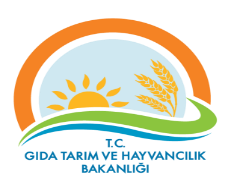 Tekirdağ İl Gıda Tarım ve Hayvancılık MüdürlüğüTEMEL SÜREÇ TANIM FORMUTekirdağ İl Gıda Tarım ve Hayvancılık MüdürlüğüTEMEL SÜREÇ TANIM FORMUTekirdağ İl Gıda Tarım ve Hayvancılık MüdürlüğüTEMEL SÜREÇ TANIM FORMUTekirdağ İl Gıda Tarım ve Hayvancılık MüdürlüğüTEMEL SÜREÇ TANIM FORMUTekirdağ İl Gıda Tarım ve Hayvancılık MüdürlüğüTEMEL SÜREÇ TANIM FORMUTekirdağ İl Gıda Tarım ve Hayvancılık MüdürlüğüTEMEL SÜREÇ TANIM FORMUTekirdağ İl Gıda Tarım ve Hayvancılık MüdürlüğüTEMEL SÜREÇ TANIM FORMUTekirdağ İl Gıda Tarım ve Hayvancılık MüdürlüğüTEMEL SÜREÇ TANIM FORMUTekirdağ İl Gıda Tarım ve Hayvancılık MüdürlüğüTEMEL SÜREÇ TANIM FORMUDokuman KoduDokuman KoduDokuman KoduDokuman KoduGTHB.59.İLM.KYS.070Tekirdağ İl Gıda Tarım ve Hayvancılık MüdürlüğüTEMEL SÜREÇ TANIM FORMUTekirdağ İl Gıda Tarım ve Hayvancılık MüdürlüğüTEMEL SÜREÇ TANIM FORMUTekirdağ İl Gıda Tarım ve Hayvancılık MüdürlüğüTEMEL SÜREÇ TANIM FORMUTekirdağ İl Gıda Tarım ve Hayvancılık MüdürlüğüTEMEL SÜREÇ TANIM FORMUTekirdağ İl Gıda Tarım ve Hayvancılık MüdürlüğüTEMEL SÜREÇ TANIM FORMUTekirdağ İl Gıda Tarım ve Hayvancılık MüdürlüğüTEMEL SÜREÇ TANIM FORMUTekirdağ İl Gıda Tarım ve Hayvancılık MüdürlüğüTEMEL SÜREÇ TANIM FORMUTekirdağ İl Gıda Tarım ve Hayvancılık MüdürlüğüTEMEL SÜREÇ TANIM FORMUTekirdağ İl Gıda Tarım ve Hayvancılık MüdürlüğüTEMEL SÜREÇ TANIM FORMURevizyon NoRevizyon NoRevizyon NoRevizyon No00Tekirdağ İl Gıda Tarım ve Hayvancılık MüdürlüğüTEMEL SÜREÇ TANIM FORMUTekirdağ İl Gıda Tarım ve Hayvancılık MüdürlüğüTEMEL SÜREÇ TANIM FORMUTekirdağ İl Gıda Tarım ve Hayvancılık MüdürlüğüTEMEL SÜREÇ TANIM FORMUTekirdağ İl Gıda Tarım ve Hayvancılık MüdürlüğüTEMEL SÜREÇ TANIM FORMUTekirdağ İl Gıda Tarım ve Hayvancılık MüdürlüğüTEMEL SÜREÇ TANIM FORMUTekirdağ İl Gıda Tarım ve Hayvancılık MüdürlüğüTEMEL SÜREÇ TANIM FORMUTekirdağ İl Gıda Tarım ve Hayvancılık MüdürlüğüTEMEL SÜREÇ TANIM FORMUTekirdağ İl Gıda Tarım ve Hayvancılık MüdürlüğüTEMEL SÜREÇ TANIM FORMUTekirdağ İl Gıda Tarım ve Hayvancılık MüdürlüğüTEMEL SÜREÇ TANIM FORMURevizyon TarihiRevizyon TarihiRevizyon TarihiRevizyon Tarihi00.00.0000Tekirdağ İl Gıda Tarım ve Hayvancılık MüdürlüğüTEMEL SÜREÇ TANIM FORMUTekirdağ İl Gıda Tarım ve Hayvancılık MüdürlüğüTEMEL SÜREÇ TANIM FORMUTekirdağ İl Gıda Tarım ve Hayvancılık MüdürlüğüTEMEL SÜREÇ TANIM FORMUTekirdağ İl Gıda Tarım ve Hayvancılık MüdürlüğüTEMEL SÜREÇ TANIM FORMUTekirdağ İl Gıda Tarım ve Hayvancılık MüdürlüğüTEMEL SÜREÇ TANIM FORMUTekirdağ İl Gıda Tarım ve Hayvancılık MüdürlüğüTEMEL SÜREÇ TANIM FORMUTekirdağ İl Gıda Tarım ve Hayvancılık MüdürlüğüTEMEL SÜREÇ TANIM FORMUTekirdağ İl Gıda Tarım ve Hayvancılık MüdürlüğüTEMEL SÜREÇ TANIM FORMUTekirdağ İl Gıda Tarım ve Hayvancılık MüdürlüğüTEMEL SÜREÇ TANIM FORMUYayın TarihiYayın TarihiYayın TarihiYayın TarihiTekirdağ İl Gıda Tarım ve Hayvancılık MüdürlüğüTEMEL SÜREÇ TANIM FORMUTekirdağ İl Gıda Tarım ve Hayvancılık MüdürlüğüTEMEL SÜREÇ TANIM FORMUTekirdağ İl Gıda Tarım ve Hayvancılık MüdürlüğüTEMEL SÜREÇ TANIM FORMUTekirdağ İl Gıda Tarım ve Hayvancılık MüdürlüğüTEMEL SÜREÇ TANIM FORMUTekirdağ İl Gıda Tarım ve Hayvancılık MüdürlüğüTEMEL SÜREÇ TANIM FORMUTekirdağ İl Gıda Tarım ve Hayvancılık MüdürlüğüTEMEL SÜREÇ TANIM FORMUTekirdağ İl Gıda Tarım ve Hayvancılık MüdürlüğüTEMEL SÜREÇ TANIM FORMUTekirdağ İl Gıda Tarım ve Hayvancılık MüdürlüğüTEMEL SÜREÇ TANIM FORMUTekirdağ İl Gıda Tarım ve Hayvancılık MüdürlüğüTEMEL SÜREÇ TANIM FORMUSayfa SayısıSayfa SayısıSayfa SayısıSayfa SayısıSayfa 1 / Süreç Adı Süreç Adı Süreç Adı Süreç Adı YETKİLENDİRME, BELGELENDİRME, İZLEME İŞLEMLERİ SÜRECİYETKİLENDİRME, BELGELENDİRME, İZLEME İŞLEMLERİ SÜRECİYETKİLENDİRME, BELGELENDİRME, İZLEME İŞLEMLERİ SÜRECİYETKİLENDİRME, BELGELENDİRME, İZLEME İŞLEMLERİ SÜRECİYETKİLENDİRME, BELGELENDİRME, İZLEME İŞLEMLERİ SÜRECİYETKİLENDİRME, BELGELENDİRME, İZLEME İŞLEMLERİ SÜRECİYETKİLENDİRME, BELGELENDİRME, İZLEME İŞLEMLERİ SÜRECİYETKİLENDİRME, BELGELENDİRME, İZLEME İŞLEMLERİ SÜRECİYETKİLENDİRME, BELGELENDİRME, İZLEME İŞLEMLERİ SÜRECİYETKİLENDİRME, BELGELENDİRME, İZLEME İŞLEMLERİ SÜRECİSüreç No:070Süreç No:070Süreç No:070Süreç TipiSüreç TipiSüreç TipiSüreç TipiOperasyonelOperasyonelOperasyonelOperasyonelOperasyonelOperasyonelOperasyonelOperasyonelOperasyonelOperasyonelOperasyonelOperasyonelOperasyonelSüreç Sahibi  Süreç Sahibi  Süreç Sahibi  Süreç Sahibi  İl Gıda Tarım ve Hayvancılık Müdürüİl Gıda Tarım ve Hayvancılık Müdürüİl Gıda Tarım ve Hayvancılık Müdürüİl Gıda Tarım ve Hayvancılık Müdürüİl Gıda Tarım ve Hayvancılık Müdürüİl Gıda Tarım ve Hayvancılık Müdürüİl Gıda Tarım ve Hayvancılık Müdürüİl Gıda Tarım ve Hayvancılık Müdürüİl Gıda Tarım ve Hayvancılık Müdürüİl Gıda Tarım ve Hayvancılık Müdürüİl Gıda Tarım ve Hayvancılık Müdürüİl Gıda Tarım ve Hayvancılık Müdürüİl Gıda Tarım ve Hayvancılık MüdürüSüreç Sorumlusu/SorumlularıSüreç Sorumlusu/SorumlularıSüreç Sorumlusu/SorumlularıSüreç Sorumlusu/Sorumlularıİl Gıda Tarım ve Hayvancılık Müdür Yardımcısı Hayvan Sağlığı ve Yetiştiriciliği Şube Müdürüİlçe Gıda Tarım ve Hayvancılık Müdürüİl Gıda Tarım ve Hayvancılık Müdür Yardımcısı Hayvan Sağlığı ve Yetiştiriciliği Şube Müdürüİlçe Gıda Tarım ve Hayvancılık Müdürüİl Gıda Tarım ve Hayvancılık Müdür Yardımcısı Hayvan Sağlığı ve Yetiştiriciliği Şube Müdürüİlçe Gıda Tarım ve Hayvancılık Müdürüİl Gıda Tarım ve Hayvancılık Müdür Yardımcısı Hayvan Sağlığı ve Yetiştiriciliği Şube Müdürüİlçe Gıda Tarım ve Hayvancılık Müdürüİl Gıda Tarım ve Hayvancılık Müdür Yardımcısı Hayvan Sağlığı ve Yetiştiriciliği Şube Müdürüİlçe Gıda Tarım ve Hayvancılık Müdürüİl Gıda Tarım ve Hayvancılık Müdür Yardımcısı Hayvan Sağlığı ve Yetiştiriciliği Şube Müdürüİlçe Gıda Tarım ve Hayvancılık Müdürüİl Gıda Tarım ve Hayvancılık Müdür Yardımcısı Hayvan Sağlığı ve Yetiştiriciliği Şube Müdürüİlçe Gıda Tarım ve Hayvancılık Müdürüİl Gıda Tarım ve Hayvancılık Müdür Yardımcısı Hayvan Sağlığı ve Yetiştiriciliği Şube Müdürüİlçe Gıda Tarım ve Hayvancılık Müdürüİl Gıda Tarım ve Hayvancılık Müdür Yardımcısı Hayvan Sağlığı ve Yetiştiriciliği Şube Müdürüİlçe Gıda Tarım ve Hayvancılık Müdürüİl Gıda Tarım ve Hayvancılık Müdür Yardımcısı Hayvan Sağlığı ve Yetiştiriciliği Şube Müdürüİlçe Gıda Tarım ve Hayvancılık Müdürüİl Gıda Tarım ve Hayvancılık Müdür Yardımcısı Hayvan Sağlığı ve Yetiştiriciliği Şube Müdürüİlçe Gıda Tarım ve Hayvancılık Müdürüİl Gıda Tarım ve Hayvancılık Müdür Yardımcısı Hayvan Sağlığı ve Yetiştiriciliği Şube Müdürüİlçe Gıda Tarım ve Hayvancılık Müdürüİl Gıda Tarım ve Hayvancılık Müdür Yardımcısı Hayvan Sağlığı ve Yetiştiriciliği Şube Müdürüİlçe Gıda Tarım ve Hayvancılık MüdürüSüreç UygulayıcılarıSüreç UygulayıcılarıSüreç UygulayıcılarıSüreç UygulayıcılarıVeteriner HekimVeteriner HekimVeteriner HekimVeteriner HekimVeteriner HekimVeteriner HekimVeteriner HekimVeteriner HekimVeteriner HekimVeteriner HekimVeteriner HekimVeteriner HekimVeteriner HekimSÜREÇ SINIRLARISÜREÇ SINIRLARISÜREÇ SINIRLARISÜREÇ SINIRLARIBaşlangıç NoktasıBaşlangıç Noktasıİl/İlçe Müdürlüğüne Başvuruİl/İlçe Müdürlüğüne Başvuruİl/İlçe Müdürlüğüne Başvuruİl/İlçe Müdürlüğüne Başvuruİl/İlçe Müdürlüğüne Başvuruİl/İlçe Müdürlüğüne Başvuruİl/İlçe Müdürlüğüne Başvuruİl/İlçe Müdürlüğüne Başvuruİl/İlçe Müdürlüğüne Başvuruİl/İlçe Müdürlüğüne Başvuruİl/İlçe Müdürlüğüne BaşvuruSÜREÇ SINIRLARISÜREÇ SINIRLARISÜREÇ SINIRLARISÜREÇ SINIRLARIBitiş NoktasıBitiş NoktasıAB Standartlarında Süt Ürettiğine Dair Sertifika Verilmesi, Bakanlığa bildirilmesi. AB Standartlarında Süt Ürettiğine Dair Sertifika Verilmesi, Bakanlığa bildirilmesi. AB Standartlarında Süt Ürettiğine Dair Sertifika Verilmesi, Bakanlığa bildirilmesi. AB Standartlarında Süt Ürettiğine Dair Sertifika Verilmesi, Bakanlığa bildirilmesi. AB Standartlarında Süt Ürettiğine Dair Sertifika Verilmesi, Bakanlığa bildirilmesi. AB Standartlarında Süt Ürettiğine Dair Sertifika Verilmesi, Bakanlığa bildirilmesi. AB Standartlarında Süt Ürettiğine Dair Sertifika Verilmesi, Bakanlığa bildirilmesi. AB Standartlarında Süt Ürettiğine Dair Sertifika Verilmesi, Bakanlığa bildirilmesi. AB Standartlarında Süt Ürettiğine Dair Sertifika Verilmesi, Bakanlığa bildirilmesi. AB Standartlarında Süt Ürettiğine Dair Sertifika Verilmesi, Bakanlığa bildirilmesi. AB Standartlarında Süt Ürettiğine Dair Sertifika Verilmesi, Bakanlığa bildirilmesi. GİRDİLERGİRDİLERGİRDİLERGİRDİLERGİRDİLERGİRDİLERGİRDİLERGİRDİLERGİRDİLERGİRDİLERGİRDİ SAĞLAYANLARGİRDİ SAĞLAYANLARGİRDİ SAĞLAYANLARGİRDİ SAĞLAYANLARGİRDİ SAĞLAYANLARGİRDİ SAĞLAYANLARGİRDİ SAĞLAYANLARGıda Faaliyetlerine Yönelik Yetkilendirme ve Belgelendirme Süreci:5996 sayılı Veteriner Hizmetleri, Bitki Sağlığı, Gıda ve Yem Kanunu; Sığır Tüberkülozu Yönetmeliği, Brusella İle Mücadele Yönetmeliği, Şap Hastalığının Kontrolüne İlişkin Yönetmelik, Sığır Cinsi Hayvanların ve Koyun ve Keçi Türü Hayvanların Tanımlanması, Tescili ve İzlenmesi Yönetmeliği, Gıda Olarak Değerlendirilen Hayvanların Bulundurulduğu, Hayvancılık İşletmelerinde İlaç Kullanımı Kontrolleri Genelgesi(2005-74), Hayvansal Gıdalar İçin Özel Hijyen Kuralları Yönetmeliği, Hayvansal Gıdaların Resmi Kontrollerine İlişkin Özel Kuralları Belirleyen Yönetmelik, Türk Gıda Kodeksi Bulaşanlar Yönetmeliği, Yemlerde İstenmeyen Maddeler Hakkında TebliğAB Standartlarında Süt Üreten Çiftliklerin Sertifikalandırılmasına Dair Prosedür(Gıda ve Kontrol Genel Müdürlüğünün 05.07.2012-23822 sayılı yazısı)AB Standartlarında süt ürettiğini belgelendirmek isteyen işletme sahipleri başvuru yapabilirÇiftlik sahipleri dilekçeleri ekinde ‘’Hastalıktan Ari İşletmeler İçin Sağlık Sertifikasını’’ da bulundurur.AB Standartlarında süt ürettiğini belgelendirmek isteyen işletme sahipleri; İl Müdürlüğüne dilekçe ile başvurur. Görevlendirilen personel dilekçenin verildiği tarihten itibaren 5(beş)iş günü içerisinde  ‘’Hastalıktan Ari İşletmeler İçin Sağlık Sertifikasını’’ inceler, duruma göre başvuruyu kabul ya da reddeder ve başvuru sahibine bildirir.Başvuru uygun bulunduğunda 20(yirmi) iş günü içerisinde 605/2010 sayılı ‘’İnsan Tüketimine Yönelik Çiğ Süt ve Süt Ürünlerinin Avrupa Birliğine Girişine İlişkin Hayvan ve Halk Sağlığı ve Veteriner Sertifikasyon Koşullarına Dair ‘’ mevzuatta yer alan sertifika şartlarının yerine getirilip getirilmediğini tespit etmek amacıyla çiftlik işletmecisi ile resmi kontrol için görüşme başlatılır ve resmi kontroller EK-1’de yer alan denetim formu ile yapılır.Denetim sonucu uygun olan çiftlikler İl Müdürlüğünce onaylanır ve AB standartlarında süt ürettiğine dair sertifikalandırılarak Gıda ve Kontrol Genel Müdürlüğüne yazı olarak bildirilir.Sertifikalandırılan çiftliklerde yapılan denetim sonrasında;bakteri ve somatik hücre sayısının geometrik ortalamalarına göre normal değerlerin üzerinde olduğu tespit edildiğinde;çiğ sütte tespit edilen aflatoksin miktarı ‘’Türk Gıda Kodeksi Bulaşanlar Yönetmeliği’’ nde belirtilen miktardan fazla ise;sığır tüberkülozu, sığır brusellozu, koyun ve keçi brusellozu ya da şap hastalığından şüphe ediliyorsa;Sertifika askıya alınır ve/veya iptal edilir, durum hem Gıda ve Kontrol Genel Müdürlüğüne hem de sütü işleyen tesise bildirilir.AB Standartlarında süt ürettiğine dair sertifikalandırılan çiftliklerde İl Müdürlüğü personeli tarafından, çiftlik ilçede kurulu ise İl Müdürlüğü personeli ile birlikte ilgili ilçe personeli tarafından yılda en az iki (2) defa denetlenir.AB Standartlarında süt ürettiğine dair sertifikalandırılan çiftliklerde denetimlerin kim tarafından ne zaman gerçekleştirileceği yıllık iş planında belirtilir, resmi kontrol sonuçları Gıda ve Kontrol Genel Müdürlüğüne bildirilir.Gıda Faaliyetlerine Yönelik Yetkilendirme ve Belgelendirme Süreci:5996 sayılı Veteriner Hizmetleri, Bitki Sağlığı, Gıda ve Yem Kanunu; Sığır Tüberkülozu Yönetmeliği, Brusella İle Mücadele Yönetmeliği, Şap Hastalığının Kontrolüne İlişkin Yönetmelik, Sığır Cinsi Hayvanların ve Koyun ve Keçi Türü Hayvanların Tanımlanması, Tescili ve İzlenmesi Yönetmeliği, Gıda Olarak Değerlendirilen Hayvanların Bulundurulduğu, Hayvancılık İşletmelerinde İlaç Kullanımı Kontrolleri Genelgesi(2005-74), Hayvansal Gıdalar İçin Özel Hijyen Kuralları Yönetmeliği, Hayvansal Gıdaların Resmi Kontrollerine İlişkin Özel Kuralları Belirleyen Yönetmelik, Türk Gıda Kodeksi Bulaşanlar Yönetmeliği, Yemlerde İstenmeyen Maddeler Hakkında TebliğAB Standartlarında Süt Üreten Çiftliklerin Sertifikalandırılmasına Dair Prosedür(Gıda ve Kontrol Genel Müdürlüğünün 05.07.2012-23822 sayılı yazısı)AB Standartlarında süt ürettiğini belgelendirmek isteyen işletme sahipleri başvuru yapabilirÇiftlik sahipleri dilekçeleri ekinde ‘’Hastalıktan Ari İşletmeler İçin Sağlık Sertifikasını’’ da bulundurur.AB Standartlarında süt ürettiğini belgelendirmek isteyen işletme sahipleri; İl Müdürlüğüne dilekçe ile başvurur. Görevlendirilen personel dilekçenin verildiği tarihten itibaren 5(beş)iş günü içerisinde  ‘’Hastalıktan Ari İşletmeler İçin Sağlık Sertifikasını’’ inceler, duruma göre başvuruyu kabul ya da reddeder ve başvuru sahibine bildirir.Başvuru uygun bulunduğunda 20(yirmi) iş günü içerisinde 605/2010 sayılı ‘’İnsan Tüketimine Yönelik Çiğ Süt ve Süt Ürünlerinin Avrupa Birliğine Girişine İlişkin Hayvan ve Halk Sağlığı ve Veteriner Sertifikasyon Koşullarına Dair ‘’ mevzuatta yer alan sertifika şartlarının yerine getirilip getirilmediğini tespit etmek amacıyla çiftlik işletmecisi ile resmi kontrol için görüşme başlatılır ve resmi kontroller EK-1’de yer alan denetim formu ile yapılır.Denetim sonucu uygun olan çiftlikler İl Müdürlüğünce onaylanır ve AB standartlarında süt ürettiğine dair sertifikalandırılarak Gıda ve Kontrol Genel Müdürlüğüne yazı olarak bildirilir.Sertifikalandırılan çiftliklerde yapılan denetim sonrasında;bakteri ve somatik hücre sayısının geometrik ortalamalarına göre normal değerlerin üzerinde olduğu tespit edildiğinde;çiğ sütte tespit edilen aflatoksin miktarı ‘’Türk Gıda Kodeksi Bulaşanlar Yönetmeliği’’ nde belirtilen miktardan fazla ise;sığır tüberkülozu, sığır brusellozu, koyun ve keçi brusellozu ya da şap hastalığından şüphe ediliyorsa;Sertifika askıya alınır ve/veya iptal edilir, durum hem Gıda ve Kontrol Genel Müdürlüğüne hem de sütü işleyen tesise bildirilir.AB Standartlarında süt ürettiğine dair sertifikalandırılan çiftliklerde İl Müdürlüğü personeli tarafından, çiftlik ilçede kurulu ise İl Müdürlüğü personeli ile birlikte ilgili ilçe personeli tarafından yılda en az iki (2) defa denetlenir.AB Standartlarında süt ürettiğine dair sertifikalandırılan çiftliklerde denetimlerin kim tarafından ne zaman gerçekleştirileceği yıllık iş planında belirtilir, resmi kontrol sonuçları Gıda ve Kontrol Genel Müdürlüğüne bildirilir.Gıda Faaliyetlerine Yönelik Yetkilendirme ve Belgelendirme Süreci:5996 sayılı Veteriner Hizmetleri, Bitki Sağlığı, Gıda ve Yem Kanunu; Sığır Tüberkülozu Yönetmeliği, Brusella İle Mücadele Yönetmeliği, Şap Hastalığının Kontrolüne İlişkin Yönetmelik, Sığır Cinsi Hayvanların ve Koyun ve Keçi Türü Hayvanların Tanımlanması, Tescili ve İzlenmesi Yönetmeliği, Gıda Olarak Değerlendirilen Hayvanların Bulundurulduğu, Hayvancılık İşletmelerinde İlaç Kullanımı Kontrolleri Genelgesi(2005-74), Hayvansal Gıdalar İçin Özel Hijyen Kuralları Yönetmeliği, Hayvansal Gıdaların Resmi Kontrollerine İlişkin Özel Kuralları Belirleyen Yönetmelik, Türk Gıda Kodeksi Bulaşanlar Yönetmeliği, Yemlerde İstenmeyen Maddeler Hakkında TebliğAB Standartlarında Süt Üreten Çiftliklerin Sertifikalandırılmasına Dair Prosedür(Gıda ve Kontrol Genel Müdürlüğünün 05.07.2012-23822 sayılı yazısı)AB Standartlarında süt ürettiğini belgelendirmek isteyen işletme sahipleri başvuru yapabilirÇiftlik sahipleri dilekçeleri ekinde ‘’Hastalıktan Ari İşletmeler İçin Sağlık Sertifikasını’’ da bulundurur.AB Standartlarında süt ürettiğini belgelendirmek isteyen işletme sahipleri; İl Müdürlüğüne dilekçe ile başvurur. Görevlendirilen personel dilekçenin verildiği tarihten itibaren 5(beş)iş günü içerisinde  ‘’Hastalıktan Ari İşletmeler İçin Sağlık Sertifikasını’’ inceler, duruma göre başvuruyu kabul ya da reddeder ve başvuru sahibine bildirir.Başvuru uygun bulunduğunda 20(yirmi) iş günü içerisinde 605/2010 sayılı ‘’İnsan Tüketimine Yönelik Çiğ Süt ve Süt Ürünlerinin Avrupa Birliğine Girişine İlişkin Hayvan ve Halk Sağlığı ve Veteriner Sertifikasyon Koşullarına Dair ‘’ mevzuatta yer alan sertifika şartlarının yerine getirilip getirilmediğini tespit etmek amacıyla çiftlik işletmecisi ile resmi kontrol için görüşme başlatılır ve resmi kontroller EK-1’de yer alan denetim formu ile yapılır.Denetim sonucu uygun olan çiftlikler İl Müdürlüğünce onaylanır ve AB standartlarında süt ürettiğine dair sertifikalandırılarak Gıda ve Kontrol Genel Müdürlüğüne yazı olarak bildirilir.Sertifikalandırılan çiftliklerde yapılan denetim sonrasında;bakteri ve somatik hücre sayısının geometrik ortalamalarına göre normal değerlerin üzerinde olduğu tespit edildiğinde;çiğ sütte tespit edilen aflatoksin miktarı ‘’Türk Gıda Kodeksi Bulaşanlar Yönetmeliği’’ nde belirtilen miktardan fazla ise;sığır tüberkülozu, sığır brusellozu, koyun ve keçi brusellozu ya da şap hastalığından şüphe ediliyorsa;Sertifika askıya alınır ve/veya iptal edilir, durum hem Gıda ve Kontrol Genel Müdürlüğüne hem de sütü işleyen tesise bildirilir.AB Standartlarında süt ürettiğine dair sertifikalandırılan çiftliklerde İl Müdürlüğü personeli tarafından, çiftlik ilçede kurulu ise İl Müdürlüğü personeli ile birlikte ilgili ilçe personeli tarafından yılda en az iki (2) defa denetlenir.AB Standartlarında süt ürettiğine dair sertifikalandırılan çiftliklerde denetimlerin kim tarafından ne zaman gerçekleştirileceği yıllık iş planında belirtilir, resmi kontrol sonuçları Gıda ve Kontrol Genel Müdürlüğüne bildirilir.Gıda Faaliyetlerine Yönelik Yetkilendirme ve Belgelendirme Süreci:5996 sayılı Veteriner Hizmetleri, Bitki Sağlığı, Gıda ve Yem Kanunu; Sığır Tüberkülozu Yönetmeliği, Brusella İle Mücadele Yönetmeliği, Şap Hastalığının Kontrolüne İlişkin Yönetmelik, Sığır Cinsi Hayvanların ve Koyun ve Keçi Türü Hayvanların Tanımlanması, Tescili ve İzlenmesi Yönetmeliği, Gıda Olarak Değerlendirilen Hayvanların Bulundurulduğu, Hayvancılık İşletmelerinde İlaç Kullanımı Kontrolleri Genelgesi(2005-74), Hayvansal Gıdalar İçin Özel Hijyen Kuralları Yönetmeliği, Hayvansal Gıdaların Resmi Kontrollerine İlişkin Özel Kuralları Belirleyen Yönetmelik, Türk Gıda Kodeksi Bulaşanlar Yönetmeliği, Yemlerde İstenmeyen Maddeler Hakkında TebliğAB Standartlarında Süt Üreten Çiftliklerin Sertifikalandırılmasına Dair Prosedür(Gıda ve Kontrol Genel Müdürlüğünün 05.07.2012-23822 sayılı yazısı)AB Standartlarında süt ürettiğini belgelendirmek isteyen işletme sahipleri başvuru yapabilirÇiftlik sahipleri dilekçeleri ekinde ‘’Hastalıktan Ari İşletmeler İçin Sağlık Sertifikasını’’ da bulundurur.AB Standartlarında süt ürettiğini belgelendirmek isteyen işletme sahipleri; İl Müdürlüğüne dilekçe ile başvurur. Görevlendirilen personel dilekçenin verildiği tarihten itibaren 5(beş)iş günü içerisinde  ‘’Hastalıktan Ari İşletmeler İçin Sağlık Sertifikasını’’ inceler, duruma göre başvuruyu kabul ya da reddeder ve başvuru sahibine bildirir.Başvuru uygun bulunduğunda 20(yirmi) iş günü içerisinde 605/2010 sayılı ‘’İnsan Tüketimine Yönelik Çiğ Süt ve Süt Ürünlerinin Avrupa Birliğine Girişine İlişkin Hayvan ve Halk Sağlığı ve Veteriner Sertifikasyon Koşullarına Dair ‘’ mevzuatta yer alan sertifika şartlarının yerine getirilip getirilmediğini tespit etmek amacıyla çiftlik işletmecisi ile resmi kontrol için görüşme başlatılır ve resmi kontroller EK-1’de yer alan denetim formu ile yapılır.Denetim sonucu uygun olan çiftlikler İl Müdürlüğünce onaylanır ve AB standartlarında süt ürettiğine dair sertifikalandırılarak Gıda ve Kontrol Genel Müdürlüğüne yazı olarak bildirilir.Sertifikalandırılan çiftliklerde yapılan denetim sonrasında;bakteri ve somatik hücre sayısının geometrik ortalamalarına göre normal değerlerin üzerinde olduğu tespit edildiğinde;çiğ sütte tespit edilen aflatoksin miktarı ‘’Türk Gıda Kodeksi Bulaşanlar Yönetmeliği’’ nde belirtilen miktardan fazla ise;sığır tüberkülozu, sığır brusellozu, koyun ve keçi brusellozu ya da şap hastalığından şüphe ediliyorsa;Sertifika askıya alınır ve/veya iptal edilir, durum hem Gıda ve Kontrol Genel Müdürlüğüne hem de sütü işleyen tesise bildirilir.AB Standartlarında süt ürettiğine dair sertifikalandırılan çiftliklerde İl Müdürlüğü personeli tarafından, çiftlik ilçede kurulu ise İl Müdürlüğü personeli ile birlikte ilgili ilçe personeli tarafından yılda en az iki (2) defa denetlenir.AB Standartlarında süt ürettiğine dair sertifikalandırılan çiftliklerde denetimlerin kim tarafından ne zaman gerçekleştirileceği yıllık iş planında belirtilir, resmi kontrol sonuçları Gıda ve Kontrol Genel Müdürlüğüne bildirilir.Gıda Faaliyetlerine Yönelik Yetkilendirme ve Belgelendirme Süreci:5996 sayılı Veteriner Hizmetleri, Bitki Sağlığı, Gıda ve Yem Kanunu; Sığır Tüberkülozu Yönetmeliği, Brusella İle Mücadele Yönetmeliği, Şap Hastalığının Kontrolüne İlişkin Yönetmelik, Sığır Cinsi Hayvanların ve Koyun ve Keçi Türü Hayvanların Tanımlanması, Tescili ve İzlenmesi Yönetmeliği, Gıda Olarak Değerlendirilen Hayvanların Bulundurulduğu, Hayvancılık İşletmelerinde İlaç Kullanımı Kontrolleri Genelgesi(2005-74), Hayvansal Gıdalar İçin Özel Hijyen Kuralları Yönetmeliği, Hayvansal Gıdaların Resmi Kontrollerine İlişkin Özel Kuralları Belirleyen Yönetmelik, Türk Gıda Kodeksi Bulaşanlar Yönetmeliği, Yemlerde İstenmeyen Maddeler Hakkında TebliğAB Standartlarında Süt Üreten Çiftliklerin Sertifikalandırılmasına Dair Prosedür(Gıda ve Kontrol Genel Müdürlüğünün 05.07.2012-23822 sayılı yazısı)AB Standartlarında süt ürettiğini belgelendirmek isteyen işletme sahipleri başvuru yapabilirÇiftlik sahipleri dilekçeleri ekinde ‘’Hastalıktan Ari İşletmeler İçin Sağlık Sertifikasını’’ da bulundurur.AB Standartlarında süt ürettiğini belgelendirmek isteyen işletme sahipleri; İl Müdürlüğüne dilekçe ile başvurur. Görevlendirilen personel dilekçenin verildiği tarihten itibaren 5(beş)iş günü içerisinde  ‘’Hastalıktan Ari İşletmeler İçin Sağlık Sertifikasını’’ inceler, duruma göre başvuruyu kabul ya da reddeder ve başvuru sahibine bildirir.Başvuru uygun bulunduğunda 20(yirmi) iş günü içerisinde 605/2010 sayılı ‘’İnsan Tüketimine Yönelik Çiğ Süt ve Süt Ürünlerinin Avrupa Birliğine Girişine İlişkin Hayvan ve Halk Sağlığı ve Veteriner Sertifikasyon Koşullarına Dair ‘’ mevzuatta yer alan sertifika şartlarının yerine getirilip getirilmediğini tespit etmek amacıyla çiftlik işletmecisi ile resmi kontrol için görüşme başlatılır ve resmi kontroller EK-1’de yer alan denetim formu ile yapılır.Denetim sonucu uygun olan çiftlikler İl Müdürlüğünce onaylanır ve AB standartlarında süt ürettiğine dair sertifikalandırılarak Gıda ve Kontrol Genel Müdürlüğüne yazı olarak bildirilir.Sertifikalandırılan çiftliklerde yapılan denetim sonrasında;bakteri ve somatik hücre sayısının geometrik ortalamalarına göre normal değerlerin üzerinde olduğu tespit edildiğinde;çiğ sütte tespit edilen aflatoksin miktarı ‘’Türk Gıda Kodeksi Bulaşanlar Yönetmeliği’’ nde belirtilen miktardan fazla ise;sığır tüberkülozu, sığır brusellozu, koyun ve keçi brusellozu ya da şap hastalığından şüphe ediliyorsa;Sertifika askıya alınır ve/veya iptal edilir, durum hem Gıda ve Kontrol Genel Müdürlüğüne hem de sütü işleyen tesise bildirilir.AB Standartlarında süt ürettiğine dair sertifikalandırılan çiftliklerde İl Müdürlüğü personeli tarafından, çiftlik ilçede kurulu ise İl Müdürlüğü personeli ile birlikte ilgili ilçe personeli tarafından yılda en az iki (2) defa denetlenir.AB Standartlarında süt ürettiğine dair sertifikalandırılan çiftliklerde denetimlerin kim tarafından ne zaman gerçekleştirileceği yıllık iş planında belirtilir, resmi kontrol sonuçları Gıda ve Kontrol Genel Müdürlüğüne bildirilir.Gıda Faaliyetlerine Yönelik Yetkilendirme ve Belgelendirme Süreci:5996 sayılı Veteriner Hizmetleri, Bitki Sağlığı, Gıda ve Yem Kanunu; Sığır Tüberkülozu Yönetmeliği, Brusella İle Mücadele Yönetmeliği, Şap Hastalığının Kontrolüne İlişkin Yönetmelik, Sığır Cinsi Hayvanların ve Koyun ve Keçi Türü Hayvanların Tanımlanması, Tescili ve İzlenmesi Yönetmeliği, Gıda Olarak Değerlendirilen Hayvanların Bulundurulduğu, Hayvancılık İşletmelerinde İlaç Kullanımı Kontrolleri Genelgesi(2005-74), Hayvansal Gıdalar İçin Özel Hijyen Kuralları Yönetmeliği, Hayvansal Gıdaların Resmi Kontrollerine İlişkin Özel Kuralları Belirleyen Yönetmelik, Türk Gıda Kodeksi Bulaşanlar Yönetmeliği, Yemlerde İstenmeyen Maddeler Hakkında TebliğAB Standartlarında Süt Üreten Çiftliklerin Sertifikalandırılmasına Dair Prosedür(Gıda ve Kontrol Genel Müdürlüğünün 05.07.2012-23822 sayılı yazısı)AB Standartlarında süt ürettiğini belgelendirmek isteyen işletme sahipleri başvuru yapabilirÇiftlik sahipleri dilekçeleri ekinde ‘’Hastalıktan Ari İşletmeler İçin Sağlık Sertifikasını’’ da bulundurur.AB Standartlarında süt ürettiğini belgelendirmek isteyen işletme sahipleri; İl Müdürlüğüne dilekçe ile başvurur. Görevlendirilen personel dilekçenin verildiği tarihten itibaren 5(beş)iş günü içerisinde  ‘’Hastalıktan Ari İşletmeler İçin Sağlık Sertifikasını’’ inceler, duruma göre başvuruyu kabul ya da reddeder ve başvuru sahibine bildirir.Başvuru uygun bulunduğunda 20(yirmi) iş günü içerisinde 605/2010 sayılı ‘’İnsan Tüketimine Yönelik Çiğ Süt ve Süt Ürünlerinin Avrupa Birliğine Girişine İlişkin Hayvan ve Halk Sağlığı ve Veteriner Sertifikasyon Koşullarına Dair ‘’ mevzuatta yer alan sertifika şartlarının yerine getirilip getirilmediğini tespit etmek amacıyla çiftlik işletmecisi ile resmi kontrol için görüşme başlatılır ve resmi kontroller EK-1’de yer alan denetim formu ile yapılır.Denetim sonucu uygun olan çiftlikler İl Müdürlüğünce onaylanır ve AB standartlarında süt ürettiğine dair sertifikalandırılarak Gıda ve Kontrol Genel Müdürlüğüne yazı olarak bildirilir.Sertifikalandırılan çiftliklerde yapılan denetim sonrasında;bakteri ve somatik hücre sayısının geometrik ortalamalarına göre normal değerlerin üzerinde olduğu tespit edildiğinde;çiğ sütte tespit edilen aflatoksin miktarı ‘’Türk Gıda Kodeksi Bulaşanlar Yönetmeliği’’ nde belirtilen miktardan fazla ise;sığır tüberkülozu, sığır brusellozu, koyun ve keçi brusellozu ya da şap hastalığından şüphe ediliyorsa;Sertifika askıya alınır ve/veya iptal edilir, durum hem Gıda ve Kontrol Genel Müdürlüğüne hem de sütü işleyen tesise bildirilir.AB Standartlarında süt ürettiğine dair sertifikalandırılan çiftliklerde İl Müdürlüğü personeli tarafından, çiftlik ilçede kurulu ise İl Müdürlüğü personeli ile birlikte ilgili ilçe personeli tarafından yılda en az iki (2) defa denetlenir.AB Standartlarında süt ürettiğine dair sertifikalandırılan çiftliklerde denetimlerin kim tarafından ne zaman gerçekleştirileceği yıllık iş planında belirtilir, resmi kontrol sonuçları Gıda ve Kontrol Genel Müdürlüğüne bildirilir.Gıda Faaliyetlerine Yönelik Yetkilendirme ve Belgelendirme Süreci:5996 sayılı Veteriner Hizmetleri, Bitki Sağlığı, Gıda ve Yem Kanunu; Sığır Tüberkülozu Yönetmeliği, Brusella İle Mücadele Yönetmeliği, Şap Hastalığının Kontrolüne İlişkin Yönetmelik, Sığır Cinsi Hayvanların ve Koyun ve Keçi Türü Hayvanların Tanımlanması, Tescili ve İzlenmesi Yönetmeliği, Gıda Olarak Değerlendirilen Hayvanların Bulundurulduğu, Hayvancılık İşletmelerinde İlaç Kullanımı Kontrolleri Genelgesi(2005-74), Hayvansal Gıdalar İçin Özel Hijyen Kuralları Yönetmeliği, Hayvansal Gıdaların Resmi Kontrollerine İlişkin Özel Kuralları Belirleyen Yönetmelik, Türk Gıda Kodeksi Bulaşanlar Yönetmeliği, Yemlerde İstenmeyen Maddeler Hakkında TebliğAB Standartlarında Süt Üreten Çiftliklerin Sertifikalandırılmasına Dair Prosedür(Gıda ve Kontrol Genel Müdürlüğünün 05.07.2012-23822 sayılı yazısı)AB Standartlarında süt ürettiğini belgelendirmek isteyen işletme sahipleri başvuru yapabilirÇiftlik sahipleri dilekçeleri ekinde ‘’Hastalıktan Ari İşletmeler İçin Sağlık Sertifikasını’’ da bulundurur.AB Standartlarında süt ürettiğini belgelendirmek isteyen işletme sahipleri; İl Müdürlüğüne dilekçe ile başvurur. Görevlendirilen personel dilekçenin verildiği tarihten itibaren 5(beş)iş günü içerisinde  ‘’Hastalıktan Ari İşletmeler İçin Sağlık Sertifikasını’’ inceler, duruma göre başvuruyu kabul ya da reddeder ve başvuru sahibine bildirir.Başvuru uygun bulunduğunda 20(yirmi) iş günü içerisinde 605/2010 sayılı ‘’İnsan Tüketimine Yönelik Çiğ Süt ve Süt Ürünlerinin Avrupa Birliğine Girişine İlişkin Hayvan ve Halk Sağlığı ve Veteriner Sertifikasyon Koşullarına Dair ‘’ mevzuatta yer alan sertifika şartlarının yerine getirilip getirilmediğini tespit etmek amacıyla çiftlik işletmecisi ile resmi kontrol için görüşme başlatılır ve resmi kontroller EK-1’de yer alan denetim formu ile yapılır.Denetim sonucu uygun olan çiftlikler İl Müdürlüğünce onaylanır ve AB standartlarında süt ürettiğine dair sertifikalandırılarak Gıda ve Kontrol Genel Müdürlüğüne yazı olarak bildirilir.Sertifikalandırılan çiftliklerde yapılan denetim sonrasında;bakteri ve somatik hücre sayısının geometrik ortalamalarına göre normal değerlerin üzerinde olduğu tespit edildiğinde;çiğ sütte tespit edilen aflatoksin miktarı ‘’Türk Gıda Kodeksi Bulaşanlar Yönetmeliği’’ nde belirtilen miktardan fazla ise;sığır tüberkülozu, sığır brusellozu, koyun ve keçi brusellozu ya da şap hastalığından şüphe ediliyorsa;Sertifika askıya alınır ve/veya iptal edilir, durum hem Gıda ve Kontrol Genel Müdürlüğüne hem de sütü işleyen tesise bildirilir.AB Standartlarında süt ürettiğine dair sertifikalandırılan çiftliklerde İl Müdürlüğü personeli tarafından, çiftlik ilçede kurulu ise İl Müdürlüğü personeli ile birlikte ilgili ilçe personeli tarafından yılda en az iki (2) defa denetlenir.AB Standartlarında süt ürettiğine dair sertifikalandırılan çiftliklerde denetimlerin kim tarafından ne zaman gerçekleştirileceği yıllık iş planında belirtilir, resmi kontrol sonuçları Gıda ve Kontrol Genel Müdürlüğüne bildirilir.Gıda Faaliyetlerine Yönelik Yetkilendirme ve Belgelendirme Süreci:5996 sayılı Veteriner Hizmetleri, Bitki Sağlığı, Gıda ve Yem Kanunu; Sığır Tüberkülozu Yönetmeliği, Brusella İle Mücadele Yönetmeliği, Şap Hastalığının Kontrolüne İlişkin Yönetmelik, Sığır Cinsi Hayvanların ve Koyun ve Keçi Türü Hayvanların Tanımlanması, Tescili ve İzlenmesi Yönetmeliği, Gıda Olarak Değerlendirilen Hayvanların Bulundurulduğu, Hayvancılık İşletmelerinde İlaç Kullanımı Kontrolleri Genelgesi(2005-74), Hayvansal Gıdalar İçin Özel Hijyen Kuralları Yönetmeliği, Hayvansal Gıdaların Resmi Kontrollerine İlişkin Özel Kuralları Belirleyen Yönetmelik, Türk Gıda Kodeksi Bulaşanlar Yönetmeliği, Yemlerde İstenmeyen Maddeler Hakkında TebliğAB Standartlarında Süt Üreten Çiftliklerin Sertifikalandırılmasına Dair Prosedür(Gıda ve Kontrol Genel Müdürlüğünün 05.07.2012-23822 sayılı yazısı)AB Standartlarında süt ürettiğini belgelendirmek isteyen işletme sahipleri başvuru yapabilirÇiftlik sahipleri dilekçeleri ekinde ‘’Hastalıktan Ari İşletmeler İçin Sağlık Sertifikasını’’ da bulundurur.AB Standartlarında süt ürettiğini belgelendirmek isteyen işletme sahipleri; İl Müdürlüğüne dilekçe ile başvurur. Görevlendirilen personel dilekçenin verildiği tarihten itibaren 5(beş)iş günü içerisinde  ‘’Hastalıktan Ari İşletmeler İçin Sağlık Sertifikasını’’ inceler, duruma göre başvuruyu kabul ya da reddeder ve başvuru sahibine bildirir.Başvuru uygun bulunduğunda 20(yirmi) iş günü içerisinde 605/2010 sayılı ‘’İnsan Tüketimine Yönelik Çiğ Süt ve Süt Ürünlerinin Avrupa Birliğine Girişine İlişkin Hayvan ve Halk Sağlığı ve Veteriner Sertifikasyon Koşullarına Dair ‘’ mevzuatta yer alan sertifika şartlarının yerine getirilip getirilmediğini tespit etmek amacıyla çiftlik işletmecisi ile resmi kontrol için görüşme başlatılır ve resmi kontroller EK-1’de yer alan denetim formu ile yapılır.Denetim sonucu uygun olan çiftlikler İl Müdürlüğünce onaylanır ve AB standartlarında süt ürettiğine dair sertifikalandırılarak Gıda ve Kontrol Genel Müdürlüğüne yazı olarak bildirilir.Sertifikalandırılan çiftliklerde yapılan denetim sonrasında;bakteri ve somatik hücre sayısının geometrik ortalamalarına göre normal değerlerin üzerinde olduğu tespit edildiğinde;çiğ sütte tespit edilen aflatoksin miktarı ‘’Türk Gıda Kodeksi Bulaşanlar Yönetmeliği’’ nde belirtilen miktardan fazla ise;sığır tüberkülozu, sığır brusellozu, koyun ve keçi brusellozu ya da şap hastalığından şüphe ediliyorsa;Sertifika askıya alınır ve/veya iptal edilir, durum hem Gıda ve Kontrol Genel Müdürlüğüne hem de sütü işleyen tesise bildirilir.AB Standartlarında süt ürettiğine dair sertifikalandırılan çiftliklerde İl Müdürlüğü personeli tarafından, çiftlik ilçede kurulu ise İl Müdürlüğü personeli ile birlikte ilgili ilçe personeli tarafından yılda en az iki (2) defa denetlenir.AB Standartlarında süt ürettiğine dair sertifikalandırılan çiftliklerde denetimlerin kim tarafından ne zaman gerçekleştirileceği yıllık iş planında belirtilir, resmi kontrol sonuçları Gıda ve Kontrol Genel Müdürlüğüne bildirilir.Gıda Faaliyetlerine Yönelik Yetkilendirme ve Belgelendirme Süreci:5996 sayılı Veteriner Hizmetleri, Bitki Sağlığı, Gıda ve Yem Kanunu; Sığır Tüberkülozu Yönetmeliği, Brusella İle Mücadele Yönetmeliği, Şap Hastalığının Kontrolüne İlişkin Yönetmelik, Sığır Cinsi Hayvanların ve Koyun ve Keçi Türü Hayvanların Tanımlanması, Tescili ve İzlenmesi Yönetmeliği, Gıda Olarak Değerlendirilen Hayvanların Bulundurulduğu, Hayvancılık İşletmelerinde İlaç Kullanımı Kontrolleri Genelgesi(2005-74), Hayvansal Gıdalar İçin Özel Hijyen Kuralları Yönetmeliği, Hayvansal Gıdaların Resmi Kontrollerine İlişkin Özel Kuralları Belirleyen Yönetmelik, Türk Gıda Kodeksi Bulaşanlar Yönetmeliği, Yemlerde İstenmeyen Maddeler Hakkında TebliğAB Standartlarında Süt Üreten Çiftliklerin Sertifikalandırılmasına Dair Prosedür(Gıda ve Kontrol Genel Müdürlüğünün 05.07.2012-23822 sayılı yazısı)AB Standartlarında süt ürettiğini belgelendirmek isteyen işletme sahipleri başvuru yapabilirÇiftlik sahipleri dilekçeleri ekinde ‘’Hastalıktan Ari İşletmeler İçin Sağlık Sertifikasını’’ da bulundurur.AB Standartlarında süt ürettiğini belgelendirmek isteyen işletme sahipleri; İl Müdürlüğüne dilekçe ile başvurur. Görevlendirilen personel dilekçenin verildiği tarihten itibaren 5(beş)iş günü içerisinde  ‘’Hastalıktan Ari İşletmeler İçin Sağlık Sertifikasını’’ inceler, duruma göre başvuruyu kabul ya da reddeder ve başvuru sahibine bildirir.Başvuru uygun bulunduğunda 20(yirmi) iş günü içerisinde 605/2010 sayılı ‘’İnsan Tüketimine Yönelik Çiğ Süt ve Süt Ürünlerinin Avrupa Birliğine Girişine İlişkin Hayvan ve Halk Sağlığı ve Veteriner Sertifikasyon Koşullarına Dair ‘’ mevzuatta yer alan sertifika şartlarının yerine getirilip getirilmediğini tespit etmek amacıyla çiftlik işletmecisi ile resmi kontrol için görüşme başlatılır ve resmi kontroller EK-1’de yer alan denetim formu ile yapılır.Denetim sonucu uygun olan çiftlikler İl Müdürlüğünce onaylanır ve AB standartlarında süt ürettiğine dair sertifikalandırılarak Gıda ve Kontrol Genel Müdürlüğüne yazı olarak bildirilir.Sertifikalandırılan çiftliklerde yapılan denetim sonrasında;bakteri ve somatik hücre sayısının geometrik ortalamalarına göre normal değerlerin üzerinde olduğu tespit edildiğinde;çiğ sütte tespit edilen aflatoksin miktarı ‘’Türk Gıda Kodeksi Bulaşanlar Yönetmeliği’’ nde belirtilen miktardan fazla ise;sığır tüberkülozu, sığır brusellozu, koyun ve keçi brusellozu ya da şap hastalığından şüphe ediliyorsa;Sertifika askıya alınır ve/veya iptal edilir, durum hem Gıda ve Kontrol Genel Müdürlüğüne hem de sütü işleyen tesise bildirilir.AB Standartlarında süt ürettiğine dair sertifikalandırılan çiftliklerde İl Müdürlüğü personeli tarafından, çiftlik ilçede kurulu ise İl Müdürlüğü personeli ile birlikte ilgili ilçe personeli tarafından yılda en az iki (2) defa denetlenir.AB Standartlarında süt ürettiğine dair sertifikalandırılan çiftliklerde denetimlerin kim tarafından ne zaman gerçekleştirileceği yıllık iş planında belirtilir, resmi kontrol sonuçları Gıda ve Kontrol Genel Müdürlüğüne bildirilir.Gıda Faaliyetlerine Yönelik Yetkilendirme ve Belgelendirme Süreci:5996 sayılı Veteriner Hizmetleri, Bitki Sağlığı, Gıda ve Yem Kanunu; Sığır Tüberkülozu Yönetmeliği, Brusella İle Mücadele Yönetmeliği, Şap Hastalığının Kontrolüne İlişkin Yönetmelik, Sığır Cinsi Hayvanların ve Koyun ve Keçi Türü Hayvanların Tanımlanması, Tescili ve İzlenmesi Yönetmeliği, Gıda Olarak Değerlendirilen Hayvanların Bulundurulduğu, Hayvancılık İşletmelerinde İlaç Kullanımı Kontrolleri Genelgesi(2005-74), Hayvansal Gıdalar İçin Özel Hijyen Kuralları Yönetmeliği, Hayvansal Gıdaların Resmi Kontrollerine İlişkin Özel Kuralları Belirleyen Yönetmelik, Türk Gıda Kodeksi Bulaşanlar Yönetmeliği, Yemlerde İstenmeyen Maddeler Hakkında TebliğAB Standartlarında Süt Üreten Çiftliklerin Sertifikalandırılmasına Dair Prosedür(Gıda ve Kontrol Genel Müdürlüğünün 05.07.2012-23822 sayılı yazısı)AB Standartlarında süt ürettiğini belgelendirmek isteyen işletme sahipleri başvuru yapabilirÇiftlik sahipleri dilekçeleri ekinde ‘’Hastalıktan Ari İşletmeler İçin Sağlık Sertifikasını’’ da bulundurur.AB Standartlarında süt ürettiğini belgelendirmek isteyen işletme sahipleri; İl Müdürlüğüne dilekçe ile başvurur. Görevlendirilen personel dilekçenin verildiği tarihten itibaren 5(beş)iş günü içerisinde  ‘’Hastalıktan Ari İşletmeler İçin Sağlık Sertifikasını’’ inceler, duruma göre başvuruyu kabul ya da reddeder ve başvuru sahibine bildirir.Başvuru uygun bulunduğunda 20(yirmi) iş günü içerisinde 605/2010 sayılı ‘’İnsan Tüketimine Yönelik Çiğ Süt ve Süt Ürünlerinin Avrupa Birliğine Girişine İlişkin Hayvan ve Halk Sağlığı ve Veteriner Sertifikasyon Koşullarına Dair ‘’ mevzuatta yer alan sertifika şartlarının yerine getirilip getirilmediğini tespit etmek amacıyla çiftlik işletmecisi ile resmi kontrol için görüşme başlatılır ve resmi kontroller EK-1’de yer alan denetim formu ile yapılır.Denetim sonucu uygun olan çiftlikler İl Müdürlüğünce onaylanır ve AB standartlarında süt ürettiğine dair sertifikalandırılarak Gıda ve Kontrol Genel Müdürlüğüne yazı olarak bildirilir.Sertifikalandırılan çiftliklerde yapılan denetim sonrasında;bakteri ve somatik hücre sayısının geometrik ortalamalarına göre normal değerlerin üzerinde olduğu tespit edildiğinde;çiğ sütte tespit edilen aflatoksin miktarı ‘’Türk Gıda Kodeksi Bulaşanlar Yönetmeliği’’ nde belirtilen miktardan fazla ise;sığır tüberkülozu, sığır brusellozu, koyun ve keçi brusellozu ya da şap hastalığından şüphe ediliyorsa;Sertifika askıya alınır ve/veya iptal edilir, durum hem Gıda ve Kontrol Genel Müdürlüğüne hem de sütü işleyen tesise bildirilir.AB Standartlarında süt ürettiğine dair sertifikalandırılan çiftliklerde İl Müdürlüğü personeli tarafından, çiftlik ilçede kurulu ise İl Müdürlüğü personeli ile birlikte ilgili ilçe personeli tarafından yılda en az iki (2) defa denetlenir.AB Standartlarında süt ürettiğine dair sertifikalandırılan çiftliklerde denetimlerin kim tarafından ne zaman gerçekleştirileceği yıllık iş planında belirtilir, resmi kontrol sonuçları Gıda ve Kontrol Genel Müdürlüğüne bildirilir.AB Standartlarında süt ürettiğini belgelendirmek isteyen işletme sahipleri AB Standartlarında süt ürettiğini belgelendirmek isteyen işletme sahipleri AB Standartlarında süt ürettiğini belgelendirmek isteyen işletme sahipleri AB Standartlarında süt ürettiğini belgelendirmek isteyen işletme sahipleri AB Standartlarında süt ürettiğini belgelendirmek isteyen işletme sahipleri AB Standartlarında süt ürettiğini belgelendirmek isteyen işletme sahipleri AB Standartlarında süt ürettiğini belgelendirmek isteyen işletme sahipleri ÇIKTILARÇIKTILARÇIKTILARÇIKTILARÇIKTILARÇIKTILARÇIKTILARÇIKTILARÇIKTILARÇIKTILARÇIKTI ALICILARIÇIKTI ALICILARIÇIKTI ALICILARIÇIKTI ALICILARIÇIKTI ALICILARIÇIKTI ALICILARIÇIKTI ALICILARIAB standartlarında süt ürettiğini gösterir sertifika.AB standartlarında süt ürettiğini gösterir sertifika.AB standartlarında süt ürettiğini gösterir sertifika.AB standartlarında süt ürettiğini gösterir sertifika.AB standartlarında süt ürettiğini gösterir sertifika.AB standartlarında süt ürettiğini gösterir sertifika.AB standartlarında süt ürettiğini gösterir sertifika.AB standartlarında süt ürettiğini gösterir sertifika.AB standartlarında süt ürettiğini gösterir sertifika.AB standartlarında süt ürettiğini gösterir sertifika. AB Standartlarında süt ürettiğini belgelendirmek isteyen işletme sahipleri, Bakanlık AB Standartlarında süt ürettiğini belgelendirmek isteyen işletme sahipleri, Bakanlık AB Standartlarında süt ürettiğini belgelendirmek isteyen işletme sahipleri, Bakanlık AB Standartlarında süt ürettiğini belgelendirmek isteyen işletme sahipleri, Bakanlık AB Standartlarında süt ürettiğini belgelendirmek isteyen işletme sahipleri, Bakanlık AB Standartlarında süt ürettiğini belgelendirmek isteyen işletme sahipleri, Bakanlık AB Standartlarında süt ürettiğini belgelendirmek isteyen işletme sahipleri, BakanlıkKAYNAKLARKAYNAKLARKAYNAKLARKAYNAKLARKAYNAKLARKAYNAKLARKAYNAKLARKAYNAKLARKAYNAKLARKAYNAKLARKAYNAKLARKAYNAKLARKAYNAKLARKAYNAKLARKAYNAKLARKAYNAKLARKAYNAKLARProses Kaynaklarıİnsan kaynağıKontrol Araç, Ekipman, taşıtlar vb. 5996 sayılı Veteriner Hizmetleri, Bitki Sağlığı, Gıda ve Yem Kanunu;Sığır Tüberkülozu Yönetmeliği, Brusella İle Mücadele Yönetmeliği, Şap Hastalığının Kontrolüne İlişkin Yönetmelik, Sığır Cinsi Hayvanların ve Koyun ve Keçi Türü Hayvanların Tanımlanması, Tescili ve İzlenmesi Yönetmeliği, Gıda Olarak Değerlendirilen Hayvanların Bulundurulduğu, Hayvancılık İşletmelerinde İlaç Kullanımı Kontrolleri Genelgesi(2005-74),Hayvansal Gıdalar İçin Özel Hijyen Kuralları Yönetmeliği, Hayvansal Gıdaların Resmi Kontrollerine İlişkin Özel Kuralları Belirleyen Yönetmelik, Türk Gıda Kodeksi Bulaşanlar Yönetmeliği, Yemlerde İstenmeyen Maddeler Hakkında TebliğProses Kaynaklarıİnsan kaynağıKontrol Araç, Ekipman, taşıtlar vb. 5996 sayılı Veteriner Hizmetleri, Bitki Sağlığı, Gıda ve Yem Kanunu;Sığır Tüberkülozu Yönetmeliği, Brusella İle Mücadele Yönetmeliği, Şap Hastalığının Kontrolüne İlişkin Yönetmelik, Sığır Cinsi Hayvanların ve Koyun ve Keçi Türü Hayvanların Tanımlanması, Tescili ve İzlenmesi Yönetmeliği, Gıda Olarak Değerlendirilen Hayvanların Bulundurulduğu, Hayvancılık İşletmelerinde İlaç Kullanımı Kontrolleri Genelgesi(2005-74),Hayvansal Gıdalar İçin Özel Hijyen Kuralları Yönetmeliği, Hayvansal Gıdaların Resmi Kontrollerine İlişkin Özel Kuralları Belirleyen Yönetmelik, Türk Gıda Kodeksi Bulaşanlar Yönetmeliği, Yemlerde İstenmeyen Maddeler Hakkında TebliğProses Kaynaklarıİnsan kaynağıKontrol Araç, Ekipman, taşıtlar vb. 5996 sayılı Veteriner Hizmetleri, Bitki Sağlığı, Gıda ve Yem Kanunu;Sığır Tüberkülozu Yönetmeliği, Brusella İle Mücadele Yönetmeliği, Şap Hastalığının Kontrolüne İlişkin Yönetmelik, Sığır Cinsi Hayvanların ve Koyun ve Keçi Türü Hayvanların Tanımlanması, Tescili ve İzlenmesi Yönetmeliği, Gıda Olarak Değerlendirilen Hayvanların Bulundurulduğu, Hayvancılık İşletmelerinde İlaç Kullanımı Kontrolleri Genelgesi(2005-74),Hayvansal Gıdalar İçin Özel Hijyen Kuralları Yönetmeliği, Hayvansal Gıdaların Resmi Kontrollerine İlişkin Özel Kuralları Belirleyen Yönetmelik, Türk Gıda Kodeksi Bulaşanlar Yönetmeliği, Yemlerde İstenmeyen Maddeler Hakkında TebliğProses Kaynaklarıİnsan kaynağıKontrol Araç, Ekipman, taşıtlar vb. 5996 sayılı Veteriner Hizmetleri, Bitki Sağlığı, Gıda ve Yem Kanunu;Sığır Tüberkülozu Yönetmeliği, Brusella İle Mücadele Yönetmeliği, Şap Hastalığının Kontrolüne İlişkin Yönetmelik, Sığır Cinsi Hayvanların ve Koyun ve Keçi Türü Hayvanların Tanımlanması, Tescili ve İzlenmesi Yönetmeliği, Gıda Olarak Değerlendirilen Hayvanların Bulundurulduğu, Hayvancılık İşletmelerinde İlaç Kullanımı Kontrolleri Genelgesi(2005-74),Hayvansal Gıdalar İçin Özel Hijyen Kuralları Yönetmeliği, Hayvansal Gıdaların Resmi Kontrollerine İlişkin Özel Kuralları Belirleyen Yönetmelik, Türk Gıda Kodeksi Bulaşanlar Yönetmeliği, Yemlerde İstenmeyen Maddeler Hakkında TebliğProses Kaynaklarıİnsan kaynağıKontrol Araç, Ekipman, taşıtlar vb. 5996 sayılı Veteriner Hizmetleri, Bitki Sağlığı, Gıda ve Yem Kanunu;Sığır Tüberkülozu Yönetmeliği, Brusella İle Mücadele Yönetmeliği, Şap Hastalığının Kontrolüne İlişkin Yönetmelik, Sığır Cinsi Hayvanların ve Koyun ve Keçi Türü Hayvanların Tanımlanması, Tescili ve İzlenmesi Yönetmeliği, Gıda Olarak Değerlendirilen Hayvanların Bulundurulduğu, Hayvancılık İşletmelerinde İlaç Kullanımı Kontrolleri Genelgesi(2005-74),Hayvansal Gıdalar İçin Özel Hijyen Kuralları Yönetmeliği, Hayvansal Gıdaların Resmi Kontrollerine İlişkin Özel Kuralları Belirleyen Yönetmelik, Türk Gıda Kodeksi Bulaşanlar Yönetmeliği, Yemlerde İstenmeyen Maddeler Hakkında TebliğProses Kaynaklarıİnsan kaynağıKontrol Araç, Ekipman, taşıtlar vb. 5996 sayılı Veteriner Hizmetleri, Bitki Sağlığı, Gıda ve Yem Kanunu;Sığır Tüberkülozu Yönetmeliği, Brusella İle Mücadele Yönetmeliği, Şap Hastalığının Kontrolüne İlişkin Yönetmelik, Sığır Cinsi Hayvanların ve Koyun ve Keçi Türü Hayvanların Tanımlanması, Tescili ve İzlenmesi Yönetmeliği, Gıda Olarak Değerlendirilen Hayvanların Bulundurulduğu, Hayvancılık İşletmelerinde İlaç Kullanımı Kontrolleri Genelgesi(2005-74),Hayvansal Gıdalar İçin Özel Hijyen Kuralları Yönetmeliği, Hayvansal Gıdaların Resmi Kontrollerine İlişkin Özel Kuralları Belirleyen Yönetmelik, Türk Gıda Kodeksi Bulaşanlar Yönetmeliği, Yemlerde İstenmeyen Maddeler Hakkında TebliğProses Kaynaklarıİnsan kaynağıKontrol Araç, Ekipman, taşıtlar vb. 5996 sayılı Veteriner Hizmetleri, Bitki Sağlığı, Gıda ve Yem Kanunu;Sığır Tüberkülozu Yönetmeliği, Brusella İle Mücadele Yönetmeliği, Şap Hastalığının Kontrolüne İlişkin Yönetmelik, Sığır Cinsi Hayvanların ve Koyun ve Keçi Türü Hayvanların Tanımlanması, Tescili ve İzlenmesi Yönetmeliği, Gıda Olarak Değerlendirilen Hayvanların Bulundurulduğu, Hayvancılık İşletmelerinde İlaç Kullanımı Kontrolleri Genelgesi(2005-74),Hayvansal Gıdalar İçin Özel Hijyen Kuralları Yönetmeliği, Hayvansal Gıdaların Resmi Kontrollerine İlişkin Özel Kuralları Belirleyen Yönetmelik, Türk Gıda Kodeksi Bulaşanlar Yönetmeliği, Yemlerde İstenmeyen Maddeler Hakkında TebliğProses Kaynaklarıİnsan kaynağıKontrol Araç, Ekipman, taşıtlar vb. 5996 sayılı Veteriner Hizmetleri, Bitki Sağlığı, Gıda ve Yem Kanunu;Sığır Tüberkülozu Yönetmeliği, Brusella İle Mücadele Yönetmeliği, Şap Hastalığının Kontrolüne İlişkin Yönetmelik, Sığır Cinsi Hayvanların ve Koyun ve Keçi Türü Hayvanların Tanımlanması, Tescili ve İzlenmesi Yönetmeliği, Gıda Olarak Değerlendirilen Hayvanların Bulundurulduğu, Hayvancılık İşletmelerinde İlaç Kullanımı Kontrolleri Genelgesi(2005-74),Hayvansal Gıdalar İçin Özel Hijyen Kuralları Yönetmeliği, Hayvansal Gıdaların Resmi Kontrollerine İlişkin Özel Kuralları Belirleyen Yönetmelik, Türk Gıda Kodeksi Bulaşanlar Yönetmeliği, Yemlerde İstenmeyen Maddeler Hakkında TebliğProses Kaynaklarıİnsan kaynağıKontrol Araç, Ekipman, taşıtlar vb. 5996 sayılı Veteriner Hizmetleri, Bitki Sağlığı, Gıda ve Yem Kanunu;Sığır Tüberkülozu Yönetmeliği, Brusella İle Mücadele Yönetmeliği, Şap Hastalığının Kontrolüne İlişkin Yönetmelik, Sığır Cinsi Hayvanların ve Koyun ve Keçi Türü Hayvanların Tanımlanması, Tescili ve İzlenmesi Yönetmeliği, Gıda Olarak Değerlendirilen Hayvanların Bulundurulduğu, Hayvancılık İşletmelerinde İlaç Kullanımı Kontrolleri Genelgesi(2005-74),Hayvansal Gıdalar İçin Özel Hijyen Kuralları Yönetmeliği, Hayvansal Gıdaların Resmi Kontrollerine İlişkin Özel Kuralları Belirleyen Yönetmelik, Türk Gıda Kodeksi Bulaşanlar Yönetmeliği, Yemlerde İstenmeyen Maddeler Hakkında TebliğProses Kaynaklarıİnsan kaynağıKontrol Araç, Ekipman, taşıtlar vb. 5996 sayılı Veteriner Hizmetleri, Bitki Sağlığı, Gıda ve Yem Kanunu;Sığır Tüberkülozu Yönetmeliği, Brusella İle Mücadele Yönetmeliği, Şap Hastalığının Kontrolüne İlişkin Yönetmelik, Sığır Cinsi Hayvanların ve Koyun ve Keçi Türü Hayvanların Tanımlanması, Tescili ve İzlenmesi Yönetmeliği, Gıda Olarak Değerlendirilen Hayvanların Bulundurulduğu, Hayvancılık İşletmelerinde İlaç Kullanımı Kontrolleri Genelgesi(2005-74),Hayvansal Gıdalar İçin Özel Hijyen Kuralları Yönetmeliği, Hayvansal Gıdaların Resmi Kontrollerine İlişkin Özel Kuralları Belirleyen Yönetmelik, Türk Gıda Kodeksi Bulaşanlar Yönetmeliği, Yemlerde İstenmeyen Maddeler Hakkında TebliğProses Kaynaklarıİnsan kaynağıKontrol Araç, Ekipman, taşıtlar vb. 5996 sayılı Veteriner Hizmetleri, Bitki Sağlığı, Gıda ve Yem Kanunu;Sığır Tüberkülozu Yönetmeliği, Brusella İle Mücadele Yönetmeliği, Şap Hastalığının Kontrolüne İlişkin Yönetmelik, Sığır Cinsi Hayvanların ve Koyun ve Keçi Türü Hayvanların Tanımlanması, Tescili ve İzlenmesi Yönetmeliği, Gıda Olarak Değerlendirilen Hayvanların Bulundurulduğu, Hayvancılık İşletmelerinde İlaç Kullanımı Kontrolleri Genelgesi(2005-74),Hayvansal Gıdalar İçin Özel Hijyen Kuralları Yönetmeliği, Hayvansal Gıdaların Resmi Kontrollerine İlişkin Özel Kuralları Belirleyen Yönetmelik, Türk Gıda Kodeksi Bulaşanlar Yönetmeliği, Yemlerde İstenmeyen Maddeler Hakkında TebliğProses Kaynaklarıİnsan kaynağıKontrol Araç, Ekipman, taşıtlar vb. 5996 sayılı Veteriner Hizmetleri, Bitki Sağlığı, Gıda ve Yem Kanunu;Sığır Tüberkülozu Yönetmeliği, Brusella İle Mücadele Yönetmeliği, Şap Hastalığının Kontrolüne İlişkin Yönetmelik, Sığır Cinsi Hayvanların ve Koyun ve Keçi Türü Hayvanların Tanımlanması, Tescili ve İzlenmesi Yönetmeliği, Gıda Olarak Değerlendirilen Hayvanların Bulundurulduğu, Hayvancılık İşletmelerinde İlaç Kullanımı Kontrolleri Genelgesi(2005-74),Hayvansal Gıdalar İçin Özel Hijyen Kuralları Yönetmeliği, Hayvansal Gıdaların Resmi Kontrollerine İlişkin Özel Kuralları Belirleyen Yönetmelik, Türk Gıda Kodeksi Bulaşanlar Yönetmeliği, Yemlerde İstenmeyen Maddeler Hakkında TebliğProses Kaynaklarıİnsan kaynağıKontrol Araç, Ekipman, taşıtlar vb. 5996 sayılı Veteriner Hizmetleri, Bitki Sağlığı, Gıda ve Yem Kanunu;Sığır Tüberkülozu Yönetmeliği, Brusella İle Mücadele Yönetmeliği, Şap Hastalığının Kontrolüne İlişkin Yönetmelik, Sığır Cinsi Hayvanların ve Koyun ve Keçi Türü Hayvanların Tanımlanması, Tescili ve İzlenmesi Yönetmeliği, Gıda Olarak Değerlendirilen Hayvanların Bulundurulduğu, Hayvancılık İşletmelerinde İlaç Kullanımı Kontrolleri Genelgesi(2005-74),Hayvansal Gıdalar İçin Özel Hijyen Kuralları Yönetmeliği, Hayvansal Gıdaların Resmi Kontrollerine İlişkin Özel Kuralları Belirleyen Yönetmelik, Türk Gıda Kodeksi Bulaşanlar Yönetmeliği, Yemlerde İstenmeyen Maddeler Hakkında TebliğProses Kaynaklarıİnsan kaynağıKontrol Araç, Ekipman, taşıtlar vb. 5996 sayılı Veteriner Hizmetleri, Bitki Sağlığı, Gıda ve Yem Kanunu;Sığır Tüberkülozu Yönetmeliği, Brusella İle Mücadele Yönetmeliği, Şap Hastalığının Kontrolüne İlişkin Yönetmelik, Sığır Cinsi Hayvanların ve Koyun ve Keçi Türü Hayvanların Tanımlanması, Tescili ve İzlenmesi Yönetmeliği, Gıda Olarak Değerlendirilen Hayvanların Bulundurulduğu, Hayvancılık İşletmelerinde İlaç Kullanımı Kontrolleri Genelgesi(2005-74),Hayvansal Gıdalar İçin Özel Hijyen Kuralları Yönetmeliği, Hayvansal Gıdaların Resmi Kontrollerine İlişkin Özel Kuralları Belirleyen Yönetmelik, Türk Gıda Kodeksi Bulaşanlar Yönetmeliği, Yemlerde İstenmeyen Maddeler Hakkında TebliğProses Kaynaklarıİnsan kaynağıKontrol Araç, Ekipman, taşıtlar vb. 5996 sayılı Veteriner Hizmetleri, Bitki Sağlığı, Gıda ve Yem Kanunu;Sığır Tüberkülozu Yönetmeliği, Brusella İle Mücadele Yönetmeliği, Şap Hastalığının Kontrolüne İlişkin Yönetmelik, Sığır Cinsi Hayvanların ve Koyun ve Keçi Türü Hayvanların Tanımlanması, Tescili ve İzlenmesi Yönetmeliği, Gıda Olarak Değerlendirilen Hayvanların Bulundurulduğu, Hayvancılık İşletmelerinde İlaç Kullanımı Kontrolleri Genelgesi(2005-74),Hayvansal Gıdalar İçin Özel Hijyen Kuralları Yönetmeliği, Hayvansal Gıdaların Resmi Kontrollerine İlişkin Özel Kuralları Belirleyen Yönetmelik, Türk Gıda Kodeksi Bulaşanlar Yönetmeliği, Yemlerde İstenmeyen Maddeler Hakkında TebliğProses Kaynaklarıİnsan kaynağıKontrol Araç, Ekipman, taşıtlar vb. 5996 sayılı Veteriner Hizmetleri, Bitki Sağlığı, Gıda ve Yem Kanunu;Sığır Tüberkülozu Yönetmeliği, Brusella İle Mücadele Yönetmeliği, Şap Hastalığının Kontrolüne İlişkin Yönetmelik, Sığır Cinsi Hayvanların ve Koyun ve Keçi Türü Hayvanların Tanımlanması, Tescili ve İzlenmesi Yönetmeliği, Gıda Olarak Değerlendirilen Hayvanların Bulundurulduğu, Hayvancılık İşletmelerinde İlaç Kullanımı Kontrolleri Genelgesi(2005-74),Hayvansal Gıdalar İçin Özel Hijyen Kuralları Yönetmeliği, Hayvansal Gıdaların Resmi Kontrollerine İlişkin Özel Kuralları Belirleyen Yönetmelik, Türk Gıda Kodeksi Bulaşanlar Yönetmeliği, Yemlerde İstenmeyen Maddeler Hakkında TebliğProses Kaynaklarıİnsan kaynağıKontrol Araç, Ekipman, taşıtlar vb. 5996 sayılı Veteriner Hizmetleri, Bitki Sağlığı, Gıda ve Yem Kanunu;Sığır Tüberkülozu Yönetmeliği, Brusella İle Mücadele Yönetmeliği, Şap Hastalığının Kontrolüne İlişkin Yönetmelik, Sığır Cinsi Hayvanların ve Koyun ve Keçi Türü Hayvanların Tanımlanması, Tescili ve İzlenmesi Yönetmeliği, Gıda Olarak Değerlendirilen Hayvanların Bulundurulduğu, Hayvancılık İşletmelerinde İlaç Kullanımı Kontrolleri Genelgesi(2005-74),Hayvansal Gıdalar İçin Özel Hijyen Kuralları Yönetmeliği, Hayvansal Gıdaların Resmi Kontrollerine İlişkin Özel Kuralları Belirleyen Yönetmelik, Türk Gıda Kodeksi Bulaşanlar Yönetmeliği, Yemlerde İstenmeyen Maddeler Hakkında TebliğBAĞLAMBAĞLAMBAĞLAMBAĞLAMBAĞLAMBAĞLAMBAĞLAMBAĞLAMBAĞLAMBAĞLAMBAĞLAMBAĞLAMBAĞLAMBAĞLAMBAĞLAMBAĞLAMBAĞLAMİÇ HUSUSLARİÇ HUSUSLARİÇ HUSUSLARİÇ HUSUSLARİÇ HUSUSLARİÇ HUSUSLARİÇ HUSUSLARDIŞ HUSUSLARDIŞ HUSUSLARDIŞ HUSUSLARDIŞ HUSUSLARDIŞ HUSUSLARDIŞ HUSUSLARİLGİLİ TARAFLARİLGİLİ TARAFLARİLGİLİ TARAFLARİLGİLİ TARAFLAROrganizasyonel yapıPersonel yeterliliği ve yetkinliğiAlt yapının yeterliliğiTeknolojik kapasitenin yeterliliği, güncelliği ve güvenliği,Kurum kültürü (aidiyet, alışkanlıklar, bilgi alışverişi vb.)Süreç performansıOrganizasyonel yapıPersonel yeterliliği ve yetkinliğiAlt yapının yeterliliğiTeknolojik kapasitenin yeterliliği, güncelliği ve güvenliği,Kurum kültürü (aidiyet, alışkanlıklar, bilgi alışverişi vb.)Süreç performansıOrganizasyonel yapıPersonel yeterliliği ve yetkinliğiAlt yapının yeterliliğiTeknolojik kapasitenin yeterliliği, güncelliği ve güvenliği,Kurum kültürü (aidiyet, alışkanlıklar, bilgi alışverişi vb.)Süreç performansıOrganizasyonel yapıPersonel yeterliliği ve yetkinliğiAlt yapının yeterliliğiTeknolojik kapasitenin yeterliliği, güncelliği ve güvenliği,Kurum kültürü (aidiyet, alışkanlıklar, bilgi alışverişi vb.)Süreç performansıOrganizasyonel yapıPersonel yeterliliği ve yetkinliğiAlt yapının yeterliliğiTeknolojik kapasitenin yeterliliği, güncelliği ve güvenliği,Kurum kültürü (aidiyet, alışkanlıklar, bilgi alışverişi vb.)Süreç performansıOrganizasyonel yapıPersonel yeterliliği ve yetkinliğiAlt yapının yeterliliğiTeknolojik kapasitenin yeterliliği, güncelliği ve güvenliği,Kurum kültürü (aidiyet, alışkanlıklar, bilgi alışverişi vb.)Süreç performansıOrganizasyonel yapıPersonel yeterliliği ve yetkinliğiAlt yapının yeterliliğiTeknolojik kapasitenin yeterliliği, güncelliği ve güvenliği,Kurum kültürü (aidiyet, alışkanlıklar, bilgi alışverişi vb.)Süreç performansıHükümet programıEkonomik durum (ulusal ve uluslararası)Diğer Kamu Kurum ve Kuruluşlarının düzenlemeleriPolitik faktörlerPazar payıUluslararası düzenlemelerİklim ve çevre şartlarıİlgili tarafların (sivil toplum kuruluşları vb.) beklentileriTeknolojik gelişmelerUluslararası rekabetHızlı nüfus artışı, göçler, Doğal afetlerSavaş, terör, güvenlikTurizm Üreticinin Eğitim düzeyi Bakanlık düzenlemeleriHükümet programıEkonomik durum (ulusal ve uluslararası)Diğer Kamu Kurum ve Kuruluşlarının düzenlemeleriPolitik faktörlerPazar payıUluslararası düzenlemelerİklim ve çevre şartlarıİlgili tarafların (sivil toplum kuruluşları vb.) beklentileriTeknolojik gelişmelerUluslararası rekabetHızlı nüfus artışı, göçler, Doğal afetlerSavaş, terör, güvenlikTurizm Üreticinin Eğitim düzeyi Bakanlık düzenlemeleriHükümet programıEkonomik durum (ulusal ve uluslararası)Diğer Kamu Kurum ve Kuruluşlarının düzenlemeleriPolitik faktörlerPazar payıUluslararası düzenlemelerİklim ve çevre şartlarıİlgili tarafların (sivil toplum kuruluşları vb.) beklentileriTeknolojik gelişmelerUluslararası rekabetHızlı nüfus artışı, göçler, Doğal afetlerSavaş, terör, güvenlikTurizm Üreticinin Eğitim düzeyi Bakanlık düzenlemeleriHükümet programıEkonomik durum (ulusal ve uluslararası)Diğer Kamu Kurum ve Kuruluşlarının düzenlemeleriPolitik faktörlerPazar payıUluslararası düzenlemelerİklim ve çevre şartlarıİlgili tarafların (sivil toplum kuruluşları vb.) beklentileriTeknolojik gelişmelerUluslararası rekabetHızlı nüfus artışı, göçler, Doğal afetlerSavaş, terör, güvenlikTurizm Üreticinin Eğitim düzeyi Bakanlık düzenlemeleriHükümet programıEkonomik durum (ulusal ve uluslararası)Diğer Kamu Kurum ve Kuruluşlarının düzenlemeleriPolitik faktörlerPazar payıUluslararası düzenlemelerİklim ve çevre şartlarıİlgili tarafların (sivil toplum kuruluşları vb.) beklentileriTeknolojik gelişmelerUluslararası rekabetHızlı nüfus artışı, göçler, Doğal afetlerSavaş, terör, güvenlikTurizm Üreticinin Eğitim düzeyi Bakanlık düzenlemeleriHükümet programıEkonomik durum (ulusal ve uluslararası)Diğer Kamu Kurum ve Kuruluşlarının düzenlemeleriPolitik faktörlerPazar payıUluslararası düzenlemelerİklim ve çevre şartlarıİlgili tarafların (sivil toplum kuruluşları vb.) beklentileriTeknolojik gelişmelerUluslararası rekabetHızlı nüfus artışı, göçler, Doğal afetlerSavaş, terör, güvenlikTurizm Üreticinin Eğitim düzeyi Bakanlık düzenlemeleriYerli ve yabancı kişilerGerçek ve tüzel kişilerUlusal ve Uluslararası Sivil toplum kuruluşlarıMahalli idarelerKamu kurum ve kuruluşlarıİl Müdürlüğü personeliDanışmanlarÜniversitelerBakanlık birimleriTSEYerli ve yabancı kişilerGerçek ve tüzel kişilerUlusal ve Uluslararası Sivil toplum kuruluşlarıMahalli idarelerKamu kurum ve kuruluşlarıİl Müdürlüğü personeliDanışmanlarÜniversitelerBakanlık birimleriTSEYerli ve yabancı kişilerGerçek ve tüzel kişilerUlusal ve Uluslararası Sivil toplum kuruluşlarıMahalli idarelerKamu kurum ve kuruluşlarıİl Müdürlüğü personeliDanışmanlarÜniversitelerBakanlık birimleriTSEYerli ve yabancı kişilerGerçek ve tüzel kişilerUlusal ve Uluslararası Sivil toplum kuruluşlarıMahalli idarelerKamu kurum ve kuruluşlarıİl Müdürlüğü personeliDanışmanlarÜniversitelerBakanlık birimleriTSESÜREÇ İZLEME TABLOSUSÜREÇ İZLEME TABLOSUSÜREÇ İZLEME TABLOSUSÜREÇ İZLEME TABLOSUSÜREÇ İZLEME TABLOSUSÜREÇ İZLEME TABLOSUSÜREÇ İZLEME TABLOSUSÜREÇ İZLEME TABLOSUSÜREÇ İZLEME TABLOSUSÜREÇ İZLEME TABLOSUSÜREÇ İZLEME TABLOSUSÜREÇ İZLEME TABLOSUSÜREÇ İZLEME TABLOSUSÜREÇ İZLEME TABLOSUSÜREÇ İZLEME TABLOSUSÜREÇ İZLEME TABLOSUSÜREÇ İZLEME TABLOSUHedef İzleme Noİzleme Kriteriİzleme Kriteriİzleme Kriteriİzleme Kriteriİzleme Metoduİzleme Metoduİzleme Metoduİzleme Periyoduİzleme Periyoduİzleme Periyoduİzleme PeriyoduSorumluSorumluKayıtKayıtKayıtMevzuata Göre MecburiMevzuata Göre MecburiMevzuata Göre MecburiMevzuata Göre MecburiYerinde DenetimYerinde DenetimYerinde Denetim6 Aylık6 Aylık6 Aylık6 AylıkVeteriner Hekim Veteriner Hekim Kayıt Yapılması Kayıt Yapılması Kayıt Yapılması SÜREÇ HEDEFLERİ ve PERFORMANS GÖSTERGELERİSÜREÇ HEDEFLERİ ve PERFORMANS GÖSTERGELERİSÜREÇ HEDEFLERİ ve PERFORMANS GÖSTERGELERİSÜREÇ HEDEFLERİ ve PERFORMANS GÖSTERGELERİSÜREÇ HEDEFLERİ ve PERFORMANS GÖSTERGELERİSÜREÇ HEDEFLERİ ve PERFORMANS GÖSTERGELERİSÜREÇ HEDEFLERİ ve PERFORMANS GÖSTERGELERİSÜREÇ HEDEFLERİ ve PERFORMANS GÖSTERGELERİSÜREÇ HEDEFLERİ ve PERFORMANS GÖSTERGELERİSÜREÇ HEDEFLERİ ve PERFORMANS GÖSTERGELERİSÜREÇ HEDEFLERİ ve PERFORMANS GÖSTERGELERİSÜREÇ HEDEFLERİ ve PERFORMANS GÖSTERGELERİSÜREÇ HEDEFLERİ ve PERFORMANS GÖSTERGELERİSÜREÇ HEDEFLERİ ve PERFORMANS GÖSTERGELERİSÜREÇ HEDEFLERİ ve PERFORMANS GÖSTERGELERİSÜREÇ HEDEFLERİ ve PERFORMANS GÖSTERGELERİSÜREÇ HEDEFLERİ ve PERFORMANS GÖSTERGELERİHedef NoHedef NoHedef NoHedefHedefHedefHedefPerformans NoPerformans NoPERFORMANS GÖSTERGESİPERFORMANS GÖSTERGESİPERFORMANS GÖSTERGESİPERFORMANS GÖSTERGESİPERFORMANS GÖSTERGESİPERFORMANS GÖSTERGESİPERFORMANS GÖSTERGESİPERFORMANS GÖSTERGESİBaşvuru sahibi çiftliğe sertifika verilmesiBaşvuru sahibi çiftliğe sertifika verilmesiBaşvuru sahibi çiftliğe sertifika verilmesiBaşvuru sahibi çiftliğe sertifika verilmesi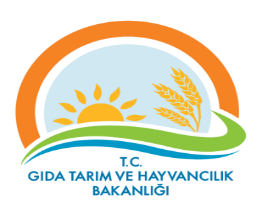 RİSK KAYIT TABLOSURİSK KAYIT TABLOSUDokuman KoduDokuman KoduDokuman KoduGTHB.59.İLM.KYS.070GTHB.59.İLM.KYS.070GTHB.59.İLM.KYS.070GTHB.59.İLM.KYS.070GTHB.59.İLM.KYS.070GTHB.59.İLM.KYS.070GTHB.59.İLM.KYS.070RİSK KAYIT TABLOSURİSK KAYIT TABLOSURevizyon NoRevizyon NoRevizyon NoRİSK KAYIT TABLOSURİSK KAYIT TABLOSURevizyon TarihiRevizyon TarihiRevizyon TarihiRİSK KAYIT TABLOSURİSK KAYIT TABLOSUYayın TarihiYayın TarihiYayın TarihiRİSK KAYIT TABLOSURİSK KAYIT TABLOSUSayfa SayısıSayfa SayısıSayfa SayısıSayfa 1 / Sayfa 1 / Sayfa 1 / Sayfa 1 / Sayfa 1 / Sayfa 1 / Sayfa 1 / TESPİT EDİLEN RİSKTESPİT EDİLEN RİSKLERİN OLUMSUZ ETKİLERTESPİT EDİLEN RİSKLERİN OLUMSUZ ETKİLERMEVCUT KONTROLLERMEVCUT KONTROLLERRİSKLERE VERİLEN CEVAPLARETKİOLASILIKRİSK SKORU (PUANI)RİSKİN DEĞİŞİM YÖNÜ (ÖNEM DÜZEYİ)RİSKE VERİELECEK CEVAPLAR YENİ/EK/KALDIRILAN KONTROLLERRİSKİN TÜRÜRİSKİN SAHİBİAÇIKLAMALAR (İZLEME RAPORLAMA)AÇIKLAMALAR (İZLEME RAPORLAMA)Risk:  Sütü İşleyen Tesisin maddi kaybı, İşletme sahibinin maddi kaybı.Üreticinin maddi kaybı/Sütü İşleyen Tesisin maddi kaybı/İl Müdürlüğün itibar kaybıÜreticinin maddi kaybı/Sütü İşleyen Tesisin maddi kaybı/İl Müdürlüğün itibar kaybıAnlık işlemleri takip etmek.Anlık işlemleri takip etmek.515Düşük RiskAltyapı ve idari destek sağlamak.Operasyonelİl Müdürlüğü6 Aylık6 AylıkSebep: Mikrobiyolojik kriterlere dikkat edilmemesi,hijyen ve dezenfeksiyon işlemlerinde eksiklik…vbÜreticinin maddi kaybı/Sütü İşleyen Tesisin maddi kaybı/İl Müdürlüğün itibar kaybıÜreticinin maddi kaybı/Sütü İşleyen Tesisin maddi kaybı/İl Müdürlüğün itibar kaybıAnlık işlemleri takip etmek.Anlık işlemleri takip etmek.515Düşük RiskAltyapı ve idari destek sağlamak.Operasyonelİl Müdürlüğü6 Aylık6 Aylık